Publicado en Donostia - San Sebastián el 18/03/2021 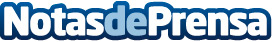 Gurutz Linazasoro:  "El sueño es uno de los pilares de la salud y con la pandemia hay más alteraciones"Mañana, 19 de marzo, se celebra el Día Mundial del Sueño. El neurólogo de Policlínica Gipuzkoa, Gurutz Linazasoro, da algunas pautasDatos de contacto:Policlínica Gipuzkoa Comunicación943223750Nota de prensa publicada en: https://www.notasdeprensa.es/gurutz-linazasoro-el-sueno-es-uno-de-los Categorias: Medicina Industria Farmacéutica Sociedad País Vasco Bienestar http://www.notasdeprensa.es